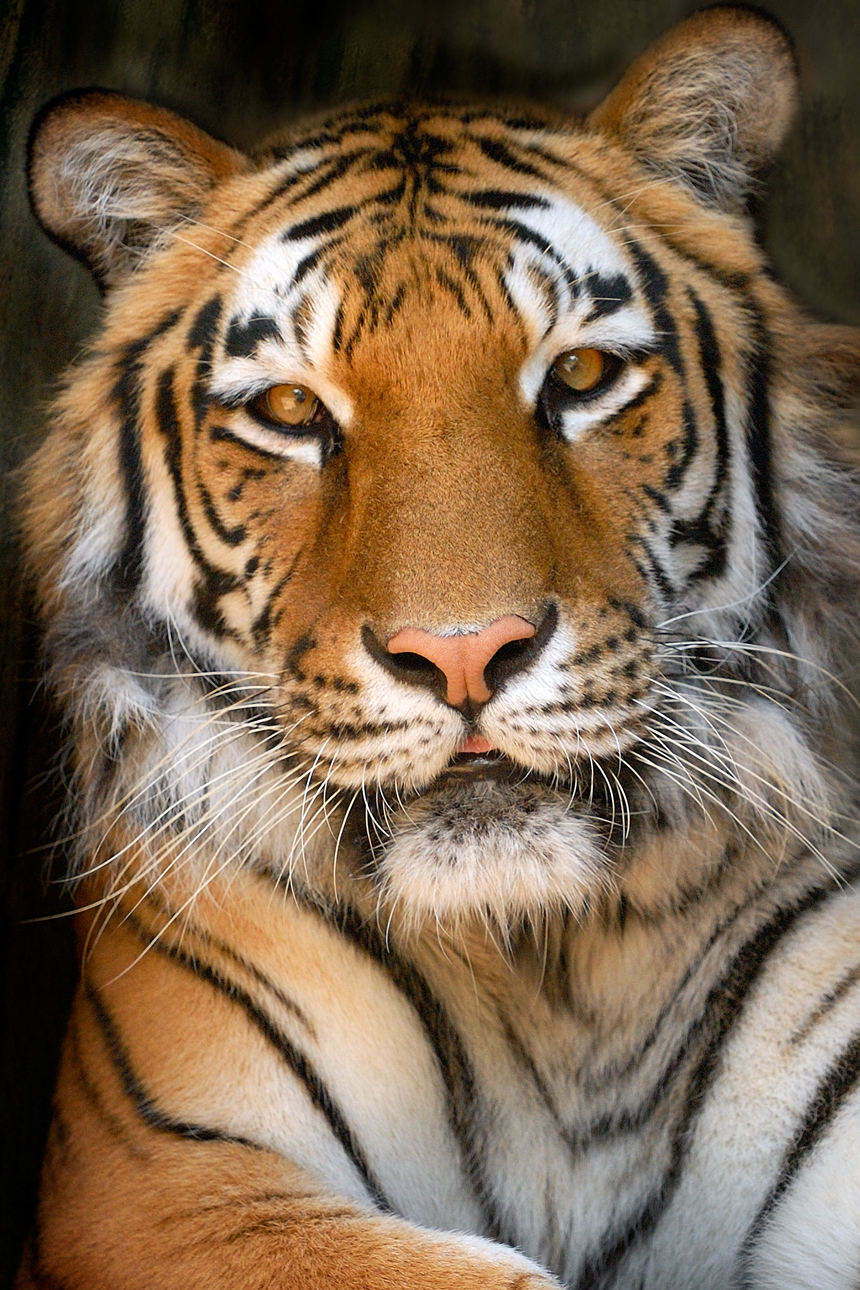 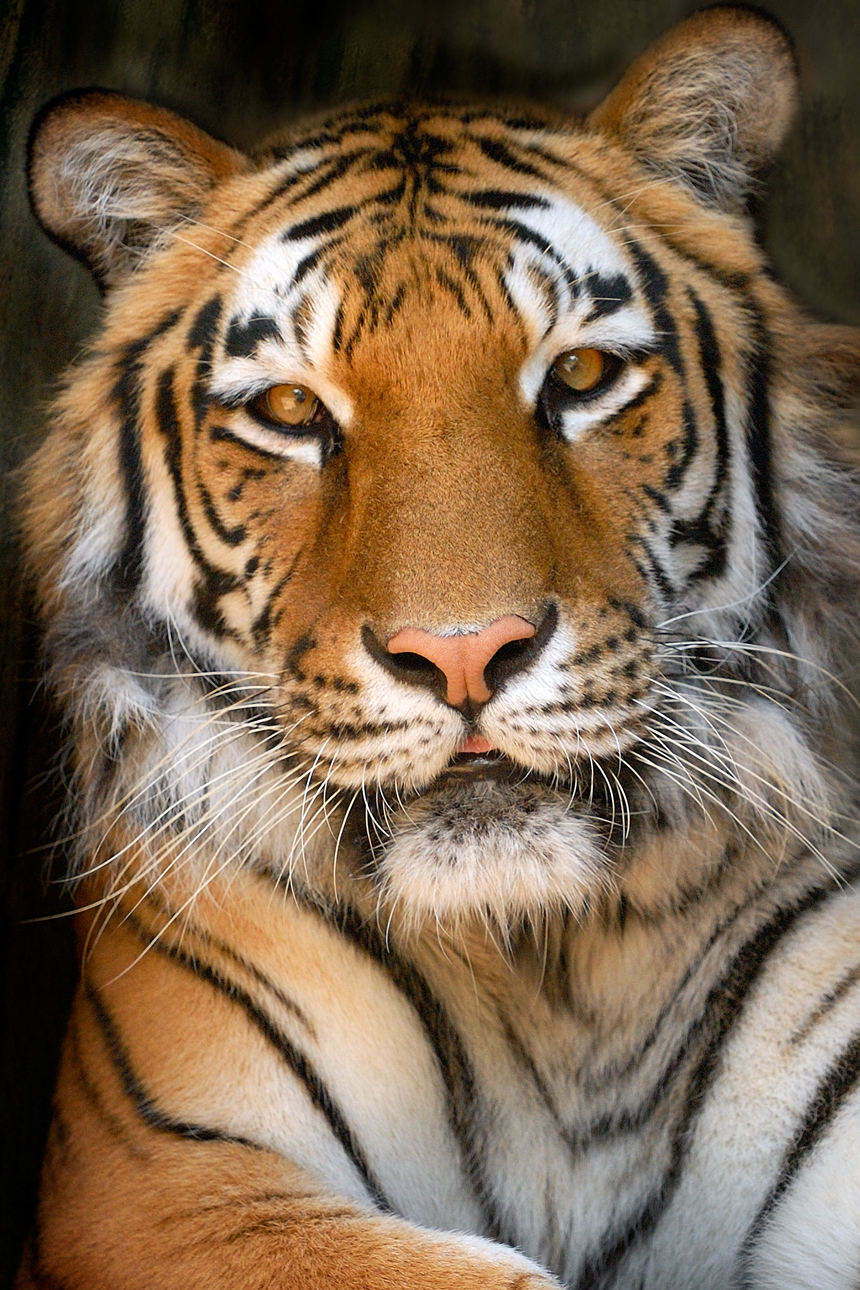 SUNDAYMONDAYTUESDAYWEDNESDAYTHURSDAYFRIDAYSATURDAY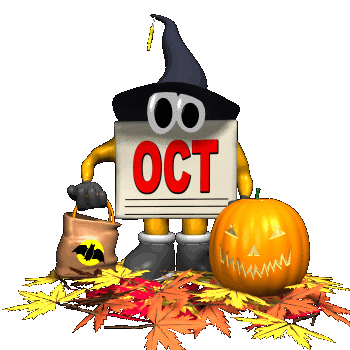 October 1French Toast SticksOrCereal Whole Grain BreadFruit / Vegetable Milk / JuiceOctober 2Funnel CakeOr Cereal Bar & YogurtWhole Grain BreadFruit / VegetableMilk / JuiceOctober 3 Waffles &Sausage PattyOrCereal Whole Grain BreadFruit / VegetableMilk / JuiceOctober 4Breakfast PizzaOrCereal Bar & YogurtWhole Grain Bread Fruit / VegetableMilk / JuiceOctober 5Cinnamon BunOr Cereal Whole Grain BreadFruit / VegetableMilk / JuiceOffer verses serve -Students must take3 of 5 items to count as a lunch & one must be a fruit or vegetable.October 8No SchoolOctober 9Funnel CakeOr Cereal Bar & YogurtWhole Grain BreadFruit / VegetableMilk / JuiceOctober 10Waffles &Sausage PattyOrCereal Whole Grain BreadFruit / VegetableMilk / JuiceOctober 11 Breakfast PizzaOrCereal Bar & YogurtWhole Grain Bread Fruit / VegetableMilk / JuiceOctober 12Cinnamon BunOr Cereal Whole Grain BreadFruit / VegetableMilk / JuiceMenu subject to changeAll Meals areserved with 1% milk, fat free chocolate, fat free vanilla, fat free strawberry and skimOctober 15 French Toast SticksOrCereal Whole Grain BreadFruit / Vegetable Milk / JuiceOctober 16 Funnel CakeOr Cereal Bar & YogurtWhole Grain BreadFruit / VegetableMilk / JuiceOctober 17Waffles &Sausage PattyOrCereal Whole Grain BreadFruit / VegetableMilk / JuiceOctober 18  Breakfast PizzaOrCereal Bar & Yogurt Whole Grain Bread Fruit / VegetableMilk / JuiceOctober 19 Cinnamon BunOr Cereal Whole Grain BreadFruit / VegetableMilk / Juice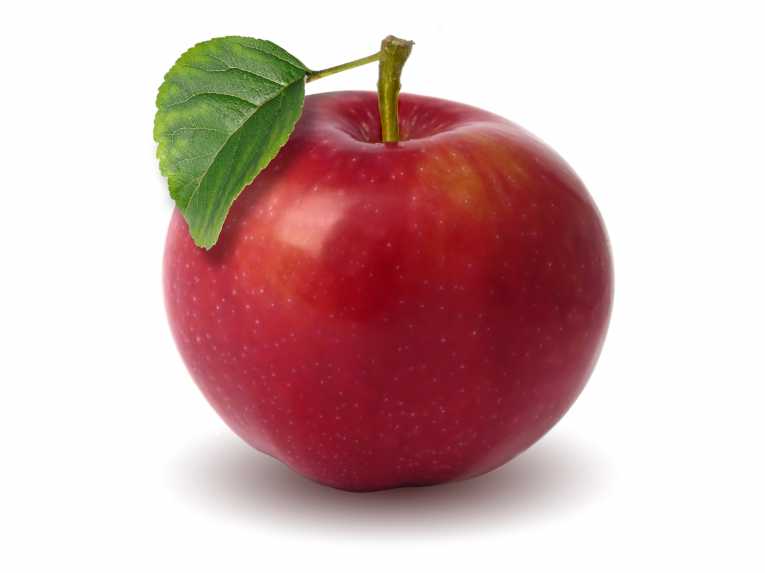 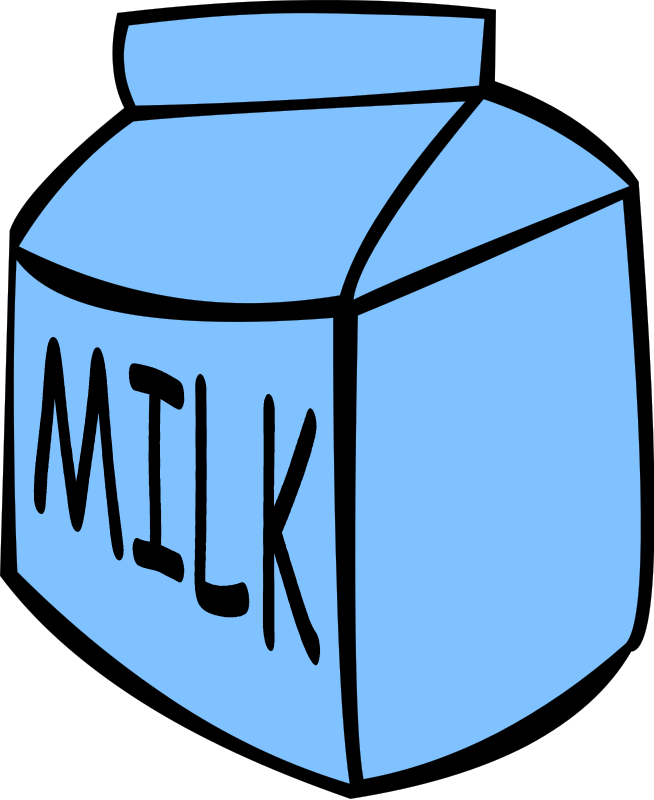 October 22 French Toast SticksOrCereal Whole Grain BreadFruit / Vegetable Milk / JuiceOctober 23Funnel CakeOr Cereal Bar & YogurtWhole Grain BreadFruit / VegetableMilk / JuiceOctober 24Waffles &Sausage PattyOrCereal Whole Grain BreadFruit / VegetableMilk / JuiceOctober 25Breakfast PizzaOrCereal Bar & YogurtWhole Grain Bread Fruit / VegetableMilk / JuiceOctober 26Cinnamon BunOr Cereal Whole Grain BreadFruit / VegetableMilk / JuiceElementary Breakfast$ 1.55Milk - .50Reduced - .40No breakfast on two hour delaysOctober 29French Toast SticksOrCereal Whole Grain BreadFruit / Vegetable Milk / JuiceOctober 30Funnel CakeOr Cereal Bar & YogurtWhole Grain BreadFruit / VegetableMilk / JuiceOctober 31 Waffles &Sausage PattyOrCereal Whole Grain BreadFruit / VegetableMilk / JuiceNovember 1Breakfast PizzaOrCereal Bar & YogurtWhole Grain Bread Fruit / VegetableMilk / JuiceNovember 2 Cinnamon BunOr Cereal Whole Grain BreadFruit / VegetableMilk / Juice